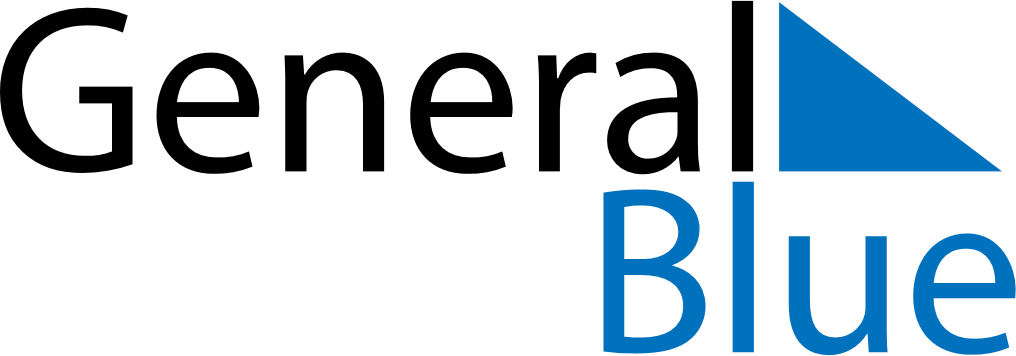 2018 – Q3Bahamas  2018 – Q3Bahamas  2018 – Q3Bahamas  2018 – Q3Bahamas  2018 – Q3Bahamas  JulyJulyJulyJulyJulyJulyJulyMONTUEWEDTHUFRISATSUN12345678910111213141516171819202122232425262728293031AugustAugustAugustAugustAugustAugustAugustMONTUEWEDTHUFRISATSUN12345678910111213141516171819202122232425262728293031SeptemberSeptemberSeptemberSeptemberSeptemberSeptemberSeptemberMONTUEWEDTHUFRISATSUN123456789101112131415161718192021222324252627282930Jul 10: Independence DayAug 6: Emancipation Day